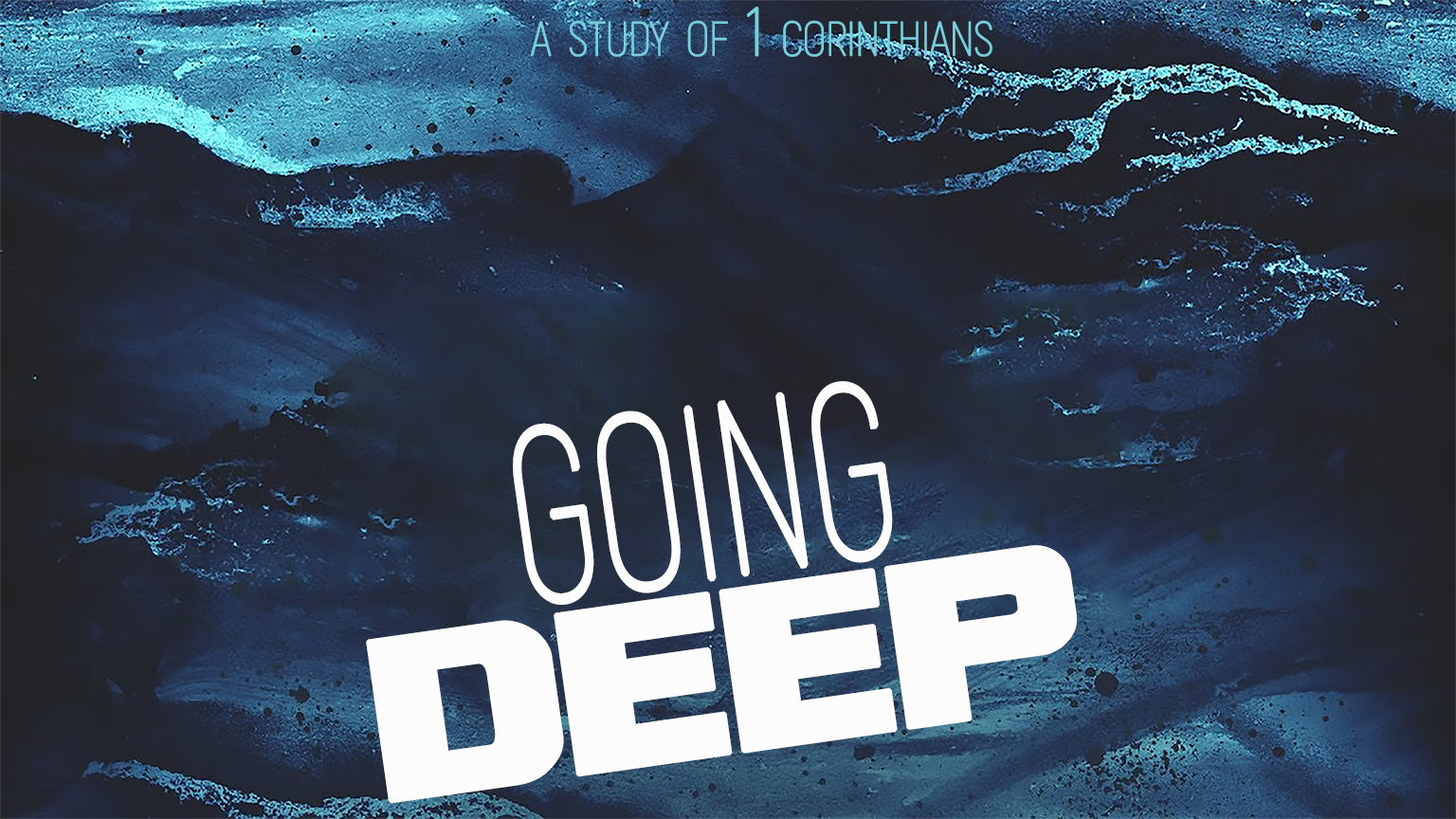 True LoveGoing Deep, part 61 Corinthians 13Two different Greek words for love used in the New Testament:	Phileo: “I love you ________________....” This is a ___________________ love.	Agape: “I love you _____ ___________ ____....” This is ______________________ love.1 Corinthians 12:31-13:13 (NIV)   12:31 Now eagerly desire the greater gifts. And yet I will show you the most excellent way.   13:1 If I speak in the tongues of men or of angels, but do not have love, I am only a resounding gong or a clanging cymbal. 2 If I have the gift of prophecy and can fathom all mysteries and all knowledge, and if I have a faith that can move mountains, but do not have love, I am nothing. 3 If I give all I possess to the poor and give over my body to hardship that I may boast, but do not have love, I gain nothing.   4 Love is patient, love is kind. It does not envy, it does not boast, it is not proud. 5 It does not dishonor others, it is not self-seeking, it is not easily angered, it keeps no record of wrongs. 6 Love does not delight in evil but rejoices with the truth. 7 It always protects, always trusts, always hopes, always perseveres.   8 Love never fails. But where there are prophecies, they will cease; where there are tongues, they will be stilled; where there is knowledge, it will pass away. 9 For we know in part and we prophesy in part, 10 but when completeness comes, what is in part disappears. 11 When I was a child, I talked like a child, I thought like a child, I reasoned like a child. When I became a man, I put the ways of childhood behind me. 12 For now we see only a reflection as in a mirror; then we shall see face to face. Now I know in part; then I shall know fully, even as I am fully known.      13 And now these three remain: faith, hope and love. But the greatest of these is love.“No matter what I say, what I believe, and what I do, I’m bankrupt without love.”1 Corinthians 13:3 (Msg.)“A new command I give you: Love one another. As I have loved you, so you must love one another. By this everyone will know that you are my disciples, if you love one another.” John 13:34-35 (NIV)Characteristics of Agape love:It is _______________ of _________. (v.4a)It is _________________. (vv.4b-5a)It is _________________. (vv.5b-7)It is _________________. (v.8)Tangible ways I can grow in expressing love:__________________________________________________________________________________________________________________________________________________________________________________________________________________ “Now faith is being sure of what we hope for and certain of what we do not see.” Hebrews 11:1 (NIV)“For in this hope we were saved. But hope that is seen is no hope at all.Who hopes for what they already have?” Romans 8:24 (NIV)“This is how God showed his love among us: He sent his one and only Son into the world that we might live through him. This is love: not that we loved God, but that he loved us and sent his Son as an atoning sacrifice for our sins. Dear friends, since God so loved us, we also ought to love one another.” 1 John 4:9-11 (NIV)“For God so loved the world….” John 3:16 (NIV)